Baneera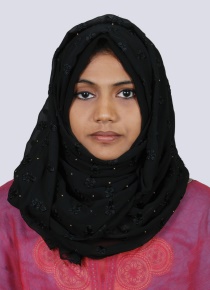 Baneera.347472@2freemail.com  _____________________________________________________________________________________ObjectivesIn quest of professional opportunities for utilizing my skills and abilities in computerized industries that offers professional growth while being resourceful, innovative and flexible. Willing to work as a key player in challenging and creative environment.Work ExperiencePreviously works as an Accounts Assistant in Kottaram Rice Mills,Palakkad, Kerala. India.Kottaram is a Rice exporting company in Kerala, India and Branch Office at Kozhikode, Kerala, India. Attained ample experience in the various Accounting activities from Vouching to Finalization of Accounts of Trading, Manufacturing and Service Organizations.One year experience as an Accounts Assistant in Kottaram Rice Mills, Palakkad (2016). Practice in both manual and computerized accounting.Accounting activities up to finalization of accounts.Preparation of Credit Note, Debit Note, Stock, Post Dated Cheque (PDC) etc.Maintenance of various accounting registers for Purchases and Sales.Computerization of accounts using Tally 9.Preparation of Income & Expenditure Statements for different types of business.Preparation of bank reconciliation statements.Working experience in Trading and Manufacturing Company accounts.Educational QualificationsComputer KnowledgeCertified Professional in Indian & Foreign Accounting ( CPIFA ) from IPA Kerala  ( 2015 ).Specialized in MS Office- Microsoft Excel Global Certificate Holder ( 2015 ).Specialized in Tally ERP 9.0,Peachtree Accounting Software.Knowledge in Computer Fundamentals, Windows XP, Windows 7,Linux.Language CompetencyEnglish        --- Speak,Write, Read.Malayalam ---Speak,Write, Read.Hindi            ---Speak,Write, Read.Arabic	       ---Write, Read.Abilities and Area of StrengthAbility to work efficiently & effectively in a confidential work environment and torapidly acquire knowledge.Experience in office management with comprehensive problem solving abilities.                    Feroke(PO)DeclarationI hereby declare that the details furnished above are true and correct to the best of my knowledge and belief.___________________________________________________________________________________Sl.NoCourseName of InstitutionBoard/UniversityPercentage Of      MarksYear  Of passing1.Master of CommerceM.E.S College of Arts &Science, Chathamangalam.University of Calicut, Kerala, India60%20152.Bachelor ofCommerceJ.D.T Islam  College, Calicut, KeralaUniversity of Calicut, Kerala, India51%20133.Higher SecondaryGovt. Vocational Higher Secondary School, Cheruvannur, CalicutBoard of Higher Secondary, Kerala75%20104.High SchoolGovt. Vocational Higher Secondary School, Cheruvannur, CalicutBoard of Public Examinations, Kerala75%2008